ОТЗЫВ  на работу студентки 4 курса Института «Высшая школа менеджмента» Санкт-Петербургского государственного университета МАЗАНОВОЙ Анны Павловны по подготовке выпускной квалификационной работы по направлению 38.03.02 – Менеджмент, профиль – логистикана тему «Повышение равномерности пассажиропотока в терминале аэропорта на примере Пулково»Особые комментарии: Работа выполнена на материалах компании, в которой автор проходила практику, и ориентирована реальные проблемы аэропорта в условиях непрерывных радикальных изменений в условиях деятельности, произошедших за последние годы.Общий вывод: работа студентки МАЗАНОВОЙ Анны Павловны отвечает требованиям, предъявляемым к выпускным квалификационным работам по направлению 38.03.02 – Менеджмент, профиль ЛогистикаНаучный руководитель:     Доц. Овсянко Д.В.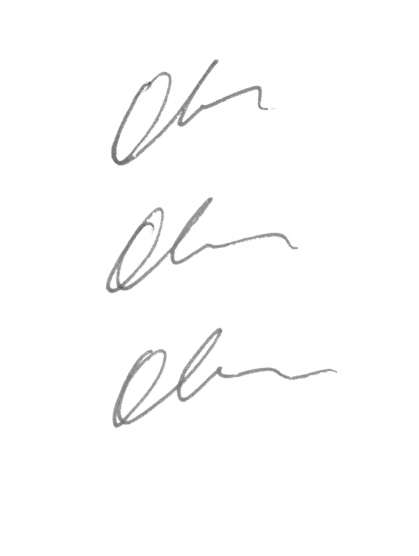 Дата   02.06.2022Проявление студентом самостоятельности и инициативы при работе над ВКРВКР выполнялась студентом в целом самостоятельно при активном консультировании с научным руководителемИнтенсивность взаимодействия с научным руководителем:Постоянное взаимодействиеСоблюдение графика работы над ВКР:Полностью соблюдалсяСвоевременность предоставления окончательной редакции ВКР научному руководителюЗа два дня до срока сдачи ВКР Степень достижения цели ВКРПолностью достигнутаСоответствие содержания ВКР требованиям Полностью соответствуетСоответствие оформления ВКР требованиям Полностью соответствует